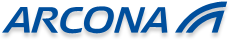 Pressinformation					2012-05-04Arcona energieffektiviserar Stockholm stadArcona har fått i uppdrag av fastighetskontoret att modernisera tekniken i 24 fastigheter i Stockholm. Målet är att sänka byggnadernas totala energikonsumtion med 30 procent och koldioxidutsläppen med minst en tiondel. Arconas totalentreprenaduppdrag utgör det största delprojektet i fastighetskontorets 205-miljonerssatsning på energieffektivisering. Det har blivit något av vår specialitet att arbeta med publika och citybelägna byggnader. Det är en stor logistisk, men också spännande utmaning, att modernisera bland annat Stadshuset, Oscarsteatern, Stadsmuseet och Stadsbiblioteket, säger Jonas Wikström, projektchef på Arcona.I samarbete med YIT förnyas el-, rör/värme- och ventilationsinstallationer samt belysningsarmaturer i 24 Stockholmsfastigheter. Även styr- och reglerutrustning byts och kompletteras i många av fastigheterna. Projektet ska vara färdigställt till den första januari 2014.I fastighetskontorets hela energieffektiviseringsprojekt ingår även andra satsningar på miljösmarta alternativ; dels utifrån ett miljöhänseende, dels för att på sikt göra stora kostnadsbesparingar. Vår målsättning är att miljöcertifiera en stor del av fastigheterna som nu genomgår en uppgradering. Vilka klassningar vi siktar på är ännu inte fastställt, säger Tommy Waldnert, ansvarig för energieffektiveringsprojektet på fastighetskontoret. För mer information:Jonas Wikström, projektchef  tel: 08 601 21 58, e-post jonas.wikstrom@arcona.seOm Arcona:Arcona är ett Stockholmsbaserat företag som bygger och utvecklar fastigheter i Stockholm och Mälardalen. Verksamheten är organiserad i tre affärsområden. Arcona Lean Construction projekterar och bygger i nära samarbete med både kunder och leverantörer enligt metoden Lean Construction, som bland annat innebär att man - utifrån en fördjupad förståelse för kundens verksamhet - från tidiga skeden kan ta ett helhetsansvar för projektet på ett effektivt sätt. Arcona Concept arbetar med fastighetsutveckling, både i egen regi, med partners och som konsulter. Arcona Living utvecklar och genomför Arconas bostadsprojekt från idé till slutförsäljning. BSK Arkitekter och Exengo Installationskonsult AB ingår också som strategiska resurser i koncernen. Arconakoncernen omsatte 2011 ca 950 MSEK.